DeWitt Central FFA Apparel Orders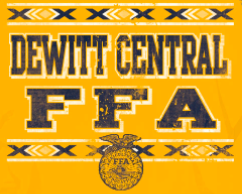 Seller’s Name: _______________ Buyer’s Name:___________________`* ¼ Zip will be royal blue and black with a yellow emblem and DeWitt Central FFA below it on the left shoulder.** Sweatpants will be grey with a royal blue emblem going vertically and DeWitt Central FFA going sideways on the thigh of the left pant leg.*** DeWitt Central FFA will be in gold on the blue part of the hat.ItemPriceSMLGXLXXL3XLTotal # of shirtsTotal Cost T-Shirt$12Long Sleeve T$15Crew$20Hoodie $25*¼ Zip$30**Sweatpants$20***Winter Hat(one size fits all)$10